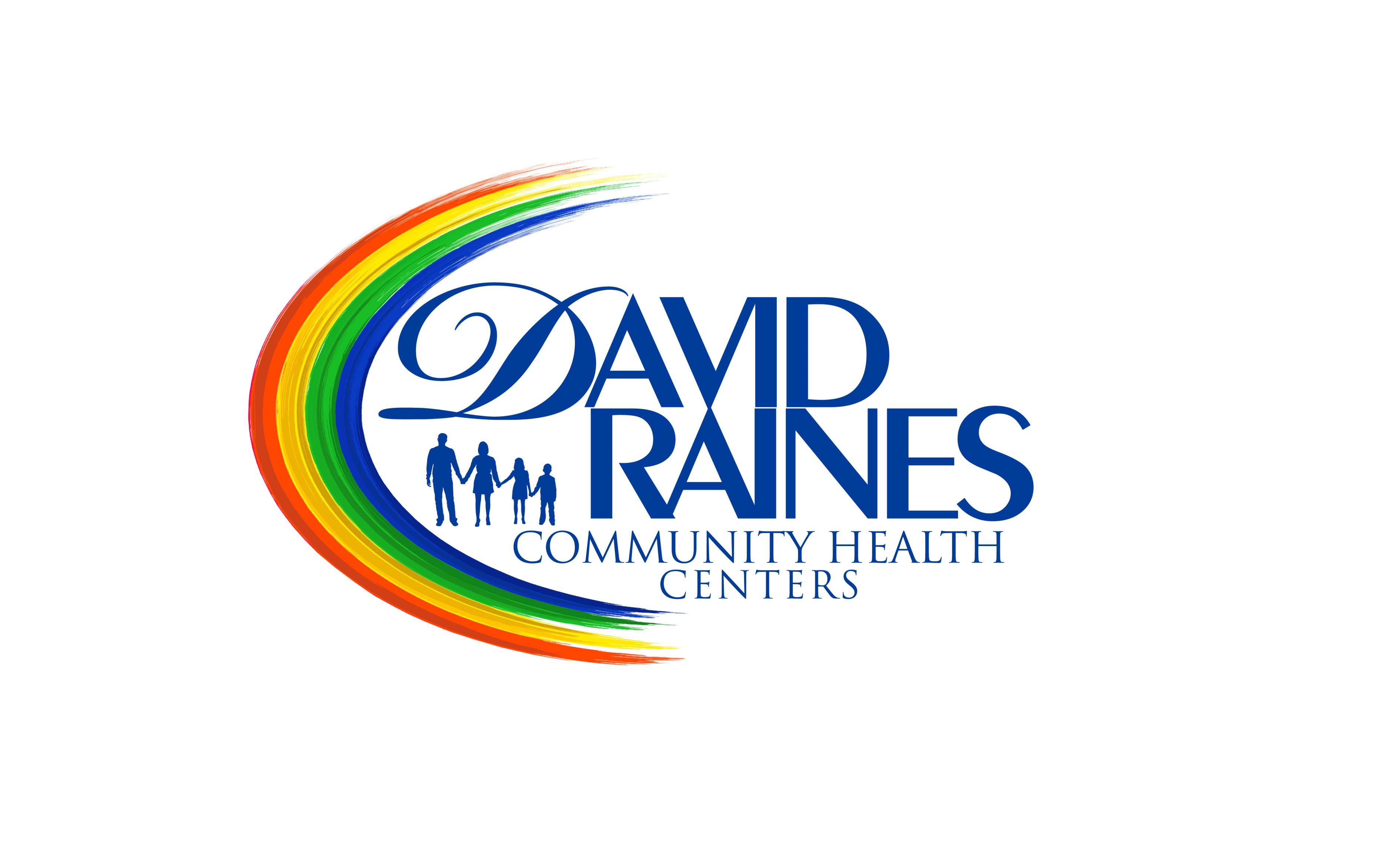 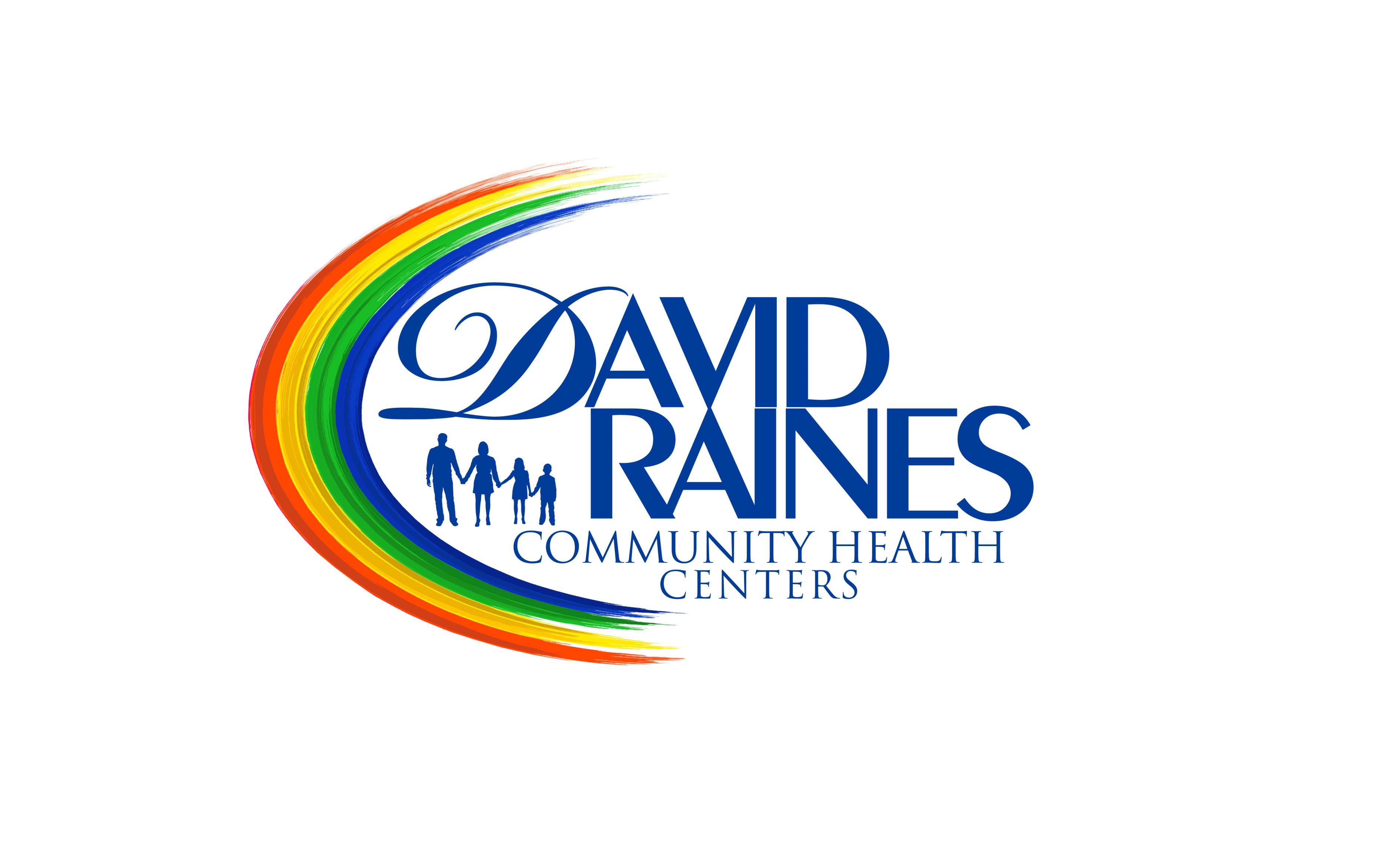 Licensed Professional Counselor Identifies and addresses psychosocial needs to students through assessment, consultation, counseling, and case managementCollaborates with multidisciplinary team to promote a holistic approach to health careCollaborates with school personnel and community services to provide continuity of careProvides mental health education for students, families, teachers, professional peers, and the communityPerforms case management duties and maintains documentation that meets standards for health system, Office of Public Health, Board of Social Work, and other supervising entitiesContributes to performance improvement initiatives (development, data collection, LaPERT, etc.). Identifies opportunities for improvement and change.Assists with development and execution of departmental goals and objectives including being flexible with scheduling and assisting with daily SBHC operations as needed.Assists with planning and implementation of SBHC activities, educational activities, etc.Supervises GSW level social workers as required by the Louisiana Board of Social Work, as needed.Being aware of others' reactions and understanding why they react as they do.Adjusting actions in relation to others' actions.Actively looking for ways to help people.Teaching others how to do something.Bringing others together and trying to reconcile differences.Managing one's own time and coordinating the time of others.Motivating, developing, and directing patients to access community resources through referrals.Internet - Using a computer application to access resources online. Navigation - Using scroll bars, a mouse, and dialog boxes to work within the computer's operating system. Being able to access and switch between applications and files of interest.Databases - Using a computer application to manage large amounts of information, including creating and editing simple databases, inputting data, retrieving specific records, and creating reports to communicate the information.Presentations - Navigating the Internet to find information, including the ability to open and configure standard browsers; use searches, hypertext references, and transfer protocols; and send and retrieve electronic mail (e-mail).Spreadsheets - Using a computer application to enter, manipulate, and format text and numerical data; insert, delete, and manipulate cells, rows, and columns; and create and save worksheets, charts, and graphs.Word Processing - Using a computer application to type text, insert pictures, format, edit, print, save, and retrieve word processing documents.Medical softwareWord processing softwareMicrosoft WordWord processing softwareSpreadsheet softwareSpreadsheet softwareMicrosoft ExcelCalendar and scheduling softwareCalendar softwareElectronic mail softwareEmail softwareInternet browser softwareWeb browser softwareOffice suite softwareMicrosoft Office softwareAbility to safely and successfully perform the essential job functions consistent with the ADA, FMLA and other federal, state and local standards, including meeting qualitative and/or quantitative productivity standards. Ability to maintain regular, punctual attendance consistent with the ADA, FMLA and other federal, state and local standardsMust be able to lift and carry up to 50 lbsPosition requires standing 2/3 of the time, walking 2/3 of the time, requires sitting 2/3 of the time, use of hands to finger, handle or feel 1/3 of the time, reach with hands and arms under 1/3 of the time, stoop, kneel, crouch or crawl under 1/3 of the time, talk or hear over 2/3 of the time. sPhysical RequirementsWork is performed primarily in medical offices. Work is often performed in stressful situations with competing deadlines. The noise level in the work environment is usually quiet in office settings and moderate in other situations. Work may require evening and weekend assignments that require physical presence outside of 8am-5pm business hours. May be required to travel to other health centers to partner with providers in case management. May be required to attend conference and training sessions within Louisiana or out-of-state locations.May be occasionally required to travel to outside donors, customers, vendors or suppliers.sPhysical RequirementsMaster’s Degree in Social Work, Counselling, and/or Marriage and Family TherapyLicensed Professional Counsellor (LPC), Licensed Clinical Social Worker (LCSW), or Graduate Social Work (GSW) actively pursuing licensure (must obtain within six years of employment per state guidelines for SBHCs).2 - 5 years experience, preferably working with children and/or adolescents Demonstrates excellent communication skills and ability to work in challenging and variable conditionsExperience with electronic health records required, preferably NextGen or similar EHS. Must be available to work after hours and weekends as required by management. Licensed Professional CounselorDavid Raines Community Health Centers has reviewed this job description to ensure that essential functions and basic duties have been included. It is intended to provide guidelines for job expectations and the employee's ability to perform the position described. It is not intended to be construed as an exhaustive list of all functions, responsibilities, skills and abilities. Additional functions and requirements may be assigned by supervisors as deemed appropriate. This document does not represent a contract of employment, and the Company reserves the right to change this position description and/or assign tasks for the employee to perform, as the Company may deem appropriate. I have reviewed this job description and I understand all my job duties and responsibilities. I am able to perform the essential functions as outlined. I understand that my job may change on a temporary or regular basis according to the needs of my location or department without it being specifically included in the job description. If I have any questions about job duties not specified on this description that I am asked to perform, I should discuss them with my immediate supervisor or a member of the Human Resources staff. I further understand that future performance evaluations and merit increases to my pay are based on my ability to perform the duties and responsibilities outlined in this job description to the satisfaction of my immediate supervisor.David Raines Community Health Centers (DRCHC) provides equal employment opportunities (EEO) to all employees and applicants for employment without regard to race, color, religion, gender, sexual orientation, gender identity or expression, national origin, age, disability, genetic information, marital status, amnesty, or status as a covered veteran in accordance with applicable federal, state and local laws. DRCHC complies with applicable state and local laws governing non-discrimination in employment in every location in which the company has facilities. This policy applies to all terms and conditions of employment, including, but not limited to, hiring, placement, promotion, termination, layoff, recall, transfer, leaves of absence, compensation, and training. DRCHC expressly prohibits any form of unlawful employee harassment based on race, color, religion, gender, sexual orientation, gender identity or expression, national origin, age, genetic information, disability, or veteran status. Improper interference with the ability of DRCHC employees to perform their expected job duties is absolutely not tolerated.I have received a copy of the job description for my position. I have discussed any questions I may have had about this job description prior to signing this form.____________________________________				_______________________________Employee Signature 								         Date Signed___________________________________				Employee’s Printed Name	Department:   Behaviour Health Job Status:    Full TimeFLSA Status:    Exempt Reports To:  Behavioral Health DirectorGrade/Level:   MastersAmount of Travel Required:    20%Work Schedule:  Monday-Friday, 7:30am-4:30pm Positions Supervised:  None